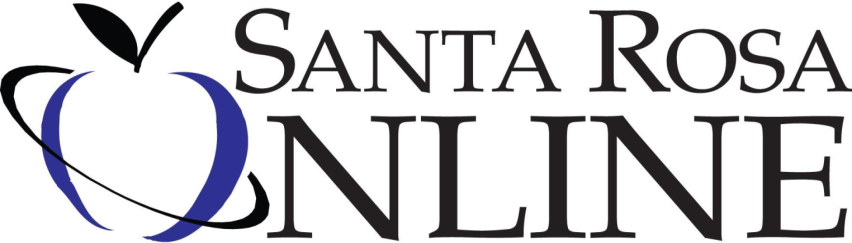 “Going Virtual” with Home Education, SRO, or FLVS-FTQuick Tips for CounselorsCounselors, as you deal with students who tell you they want to be a full-time virtual student or say that they’ve already signed up to be a full-time virtual student, I want to provide some clarity regarding the several different full-time virtual options available to Florida students.  As always, should you have any questions, please don’t hesitate to reach out to our office; we’re here to help you!  A full-time virtual student can mean one of several different things:Home Education:  The student may opt to become a Home Ed student (school site #N998) who happens to choose to take online classes through FLVS.  Such a student is considered a non-diploma seeking student and will not graduate from the Santa Rosa County School District and will not receive a diploma through FLVS either.  These students should be directed to Vikki Williamson, home education secretary, at (850) 981-7860, ext. 100.  Santa Rosa Online Academy:  The student may choose to become a full-time student in Santa Rosa Online Academy through our partnership with FLVS (school site #7004) or K12, Inc. (school site #7001).  Such a student is considered a public school student in the Santa Rosa County School District and will, once he or she meets all graduation requirements, receive a diploma through our school district.  This diploma is just like any other diploma from one of our brick and mortar high schools.   Florida Virtual School Full-Time (FLVS-FT):  The student may choose to withdraw from our school district altogether to become a public school student with FLVS-FT.  If a student chooses this option, the student is NOT considered a student in our district.  This student is NOT considered a home education student in our district.  Rather, this student becomes a full-time public education student directly with the FLVS-FT program, which does offer diplomas to students who meet all graduation requirements.  For such a student, simply withdraw him in the same way that you would withdraw a student going to another school district in the state of Florida.